Сложноподчиненное предложение с несколькими придаточнымиТип урока: объяснение  нового материалаЦели: дать понятие о видах СПП с несколькими придаточными, об особенностях пунктуации в нихЗадачи:углубить знания о сложноподчиненном предложении - конструкции с несколькими видами придаточных; усвоить понятие неоднородное, последовательное, однородное подчинения, комбинированное подчинение; учить видеть структуру и воспроизводить схемы предложений;совершенствование пунктуационных навыков, практических навыков анализа сложного предложения, развития навыков использования сложноподчиненного предложения в речи, умения конструировать сложноподчиненное предложение;продолжить формирования привычки к труду, самостоятельному усвоению материала; умению работать в паре, оценивать работу одноклассника; обогащать словарь учащихся лексикой нравственной тематики; вызвать учащихся на размышления о направленности личности.Имя существительное как часть речи.Тип урока: объяснение нового материала, 2 урок по темеЦель: дать понятие о существительных, обозначающих признак как предмет и существительных, обозначающих действие как предмет.Задачи:повторить изученный ранее материал об имени существительном, углубить знания учащихся, познакомить с существительными , обозначающими признак как предмет и действие как предмет.формировать умение составлять рассказ об имени существительном в форме научного описания, умение доказать принадлежность слова к имени существительному в форме рассуждения, умение находить имена существительные в тексте и определять их морфологические признаки и синтаксическую роль; формировать навык правильного произношения; развивать орфографическую зоркость, речь учащихся; в 9 классе обучающихся с ОВЗ нет, в 5 классе – 2.На уроке использую следующие формы, методы и приёмы:Групповая работа, индивидуальная работа, работа в парах, игровые моменты, сигнальные карточки, вставки на доску, схемы, таблицы, беседа, практические упражнения.Ход урока:Ход урока: (9 класс)1Целеполагание На доске даны простые  предложения. Задание: составить сложноподчинённое предложение, используя слова в скобках. Определить значение каждого придаточного. Выйдешь из душного города в поле. Светлая радость наполняет душу твою. Дивная красота представится глазам твоим. (когда, потому что). Что за предложение получилось? Какие предложения мы будем изучать сегодня?(Предложения с разными видами придаточных)Продолжаем работу с карточками.Осина по наружному виду не выделяется среди деревьев. Осенью она красива. Золотом и багрянцем покрываются её трепетные листья. (хотя, потому что).Схема:2 Объяснение нового материала.Два и более придаточных в сложноподчинённых предложениях по-разному соотносятся друг с другом, образуя два вида подчинительной связи: соподчинение и последовательное подчинение.Соподчинение бывает однородным и неоднородным (параллельным). Рассмотрим предложение: Я увидел, как звезды стали туманиться и терять свою лучистость, как легким вздохом пронеслась по земле прохлада.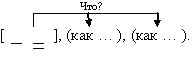 Какой вид придаточного в этом предложении? (Придаточные изъяснительные).Соподчинение, при котором все придаточные относятся к одному и тому же слову в главном и отвечают на один и тот же вопрос, называется однородным.( придаточные выступают как однородные члены ). Когда наша шлюпка направилась от фрегата к берегу, мы увидели, что из деревни бросились бежать женщины и дети.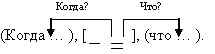 Соподчинение, при котором к главному относятся придаточные разных видов или придаточные одного вида присоединяются к разным словам в главном, называется неоднородным (или параллельным).При последовательном подчинении придаточные зависят друг от друга: Долго было слышно, как он шагал туда, где светится огонек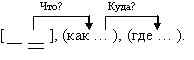 На доске схема:Виды подчинительной связи:             Соподчинение                                        Последовательное подчинениеОднородное        Неоднородное                           (параллельное) 3.      Наблюдение над языковым материалом:Определить стилистическую принадлежность текста, тип речи, озаглавить текст, указав главную мысль.Списать, расставить пропущенные буквы и знаки препинания,  составить схемы предложений, определить вид подчинения и виды придаточных.Выполнить цифровые задания и орфографический разбор слов с пропусками букв.1. Утром Репин сп..шил в мастерскую и там буквально истязал себя творчеством потому что тружеником он был беспримерным2 и даже стыдился той страсти к работе которая заставляла его от рассвета до сумерек не бросая кистей отдавать все силы огромным полотнам обступившим2 его в мастерской.2. (В)течени..3 многих лет я был в этой мастерской завсегдатаем5 и могу засвидетельствовать что он мучил себя работой до обморока что каждая картина переписывалась им вся, без остатка, по 10-12 раз.3. Иногда  войдешь в комнату которая была расположена под его мастерской слыш..ш.. топот его старческих ног так как после каждого мазка он отходит погл..деть1 на свой холст.4. Когда к старости у него стала сохнуть правая рука и он не мог держать ею кисти он сейчас же стал учиться писать левой что(бы) ни на минуту не отрываться от живописи.5. А когда от старческой слабости он уже не мог держать в руках палитру он повесил ее как камень на шею при помощи особых ремней и работал с этим камнем с утра до ночи.6. Порою мне казалось что не только старость но смерть он побеждал своей страстью к искусству.Проверка по образцу. тестВерно ли, что в СПП может быть более одного придаточного предложения?данетКак называется подчинение, когда главному предложению подчиняется первое придаточное, первому - второе и т.д.?последовательное подчинениеоднородное подчинениепараллельное подчинениеКак называется подчинение, когда к одному главному предложению относятся придаточные разных типов?последовательное подчинениеоднородное подчинениепараллельное подчинениеКак называется подчинение, когда придаточные являются предложениями одного типа и относятся к одному и тому же члену главного предложения или всему главному в целом?последовательное подчинениеоднородное подчинениепараллельное подчинениеКаким является подчинение в предложении: Когда окончился спектакль, дети захлопали, чтобы артисты почувствовали их благодарность.?последовательное подчинениепараллельное подчинениеоднородное подчинениеКаким является подчинение в предложении: Я думаю, что в следующей серии герой спасёт девушку, в которую он влюблён.?последовательное подчинениепараллельное подчинениеоднородное подчинениеКаким является подчинение в предложении: Я услышал, как хлопнула дверь и как заговорили люди в прихожей.?последовательное подчинениепараллельное подчинениеоднородное подчинениеКаким является подчинение в предложении: Я думаю, что брат будет рад моему подарку и что я сделала очень удачный выбор.?последовательное подчинениепараллельное подчинениеоднородное подчинениеНужна ли запятая между придаточными предложениями, соединёнными союзом и при однородном подчинении их главному предложению?данетВерно ли считать, что при однородном подчинении придаточные предложения аналогичны однородным членам предложения, связанным между собой союзом и?данет(1да, 2последовательное, 3параллельное, 4однородное, 5параллельное, 6последовательное, 7однородное, 8однородное, 9нет,10да)Подведение итогов. Что изучили на уроке? (предложения с несколькими придаточными). Какие виды подчинительной связи есть в таких предложениях? Имя существительное как часть речи.Проверка домашнего задания. (взаимопроверка)Повторение пройденного на прошлом уроке Что такое имя существительное? На какие вопросы отвечает? Что обозначает? Какие постоянные признаки? Непостоянные признаки? Повторим склонение имён существительныхЦифровой диктантЦифровой диктант: определите склонение имён существительныхОсень, зима, весна, лето; март, апрель; ель, сосна; вьюга, метель, солнце, радость.В тетрадях: 3, 1, 1, 2, 2, 2, 3, 1, 1, 3, 2, 3.Кроссворд (групповая работа)Объяснение нового материалаЧетвёртое лишнее:Циркуль, циновка, цыплёнок, полицияЖёлтый, желтизна, желтоватый, жёлтенькийДоказать, что лишнее слово – имя существительное(учебник стр 47)Некоторые существительные имеют значение признака, но обозначают его как предмет, упр 478Образовать от глаголов существительные:Бежать - , ходить - , косить -, пахать -  (учебник стр 47) Некоторые существительные имеют значение действия, обозначают его как предмет.Упражнения на закрепление.Прочитайте предложения. Выпишите из них имена существительные, обозначающие признак  как предмет.1. Тихо, и синева повисла между зелеными деревьями. (М.Пришвин) 2. Белизна снежного поля ослепляла. 3. Рыбки метнулись в глубину и исчезли. 4. Небо в феврале поражает голубизной. 5. Уже тронула желтизна березовые рощи. 6. Чернота воды пугала нас. 7. Смелость города берет. (Пословица) 8. Ловкость  молодого франта не понравилась гордому боярину. (А.Пушкин)Прочитайте текст. Озаглавьте его. Спишите, подчеркните как члены предложения имена существительные, имеющие значение действия.а) Ребята окунулись в разноголосицу необыкновенных звуков. Цоканье, стрекотание, пощелкивание, скрипение, взвизгивание, подвывание, лопотание, бульканье, уханье и еще десятки их всяческих оттенков. Поначалу они смущали землян, заставляли настораживаться, терять темп движения. Но звуков было так много, что постепенно они привыкли к ним и стали разбирать и далекие разговоры.(В.Мелентьев)Проверка. Какие слова выписали? Что обозначают слова? 5 Подведение итогов. С какими существительными познакомились на уроке? Составить предложения – простое и сложное -  с этими словамиДеятельность учителя Деятельность обучающихся 5 классаДеятельность обучающихся 9 классаСтавит цель для 9 класса1 Проверка домашнего задания (взаимопроверка)1.целеполагание (Наблюдение над языковым материалом)Ставит задачи для выполнения 5 классу, Объясняет новый материал 9 классу2.Закрепление пройденного на предыдущем уроке (кроссворд)(Групповая работа)2.Объяснение нового материала(Составление наглядной схемы)Ставит задачи 9 классу, объясняет материал 5 классу3.Объяснение нового материала(четвёртое лишнее) (игра)Работа с учебником3.Наблюдение над языковым материалом (работа с текстом)(практические упражнения)Проверяет работу 9 класса, помогает  5 классу4.Упражнение на закрепление (работа с текстом) (практические упражнения)4.Проверка выполненной работы по образцуПодводит итоги работы с 9 классом, намечает планы на следующий урок5.Проверка (взаимопроверка)5.Рефлексия, Тест? подведение итогов, планирование работы на следующий урокПодводит итоги с 5 классом6Подведение итогов, рефлексия